ГБПОУ РС (Я) «Якутский сельскохозяйственный техникум»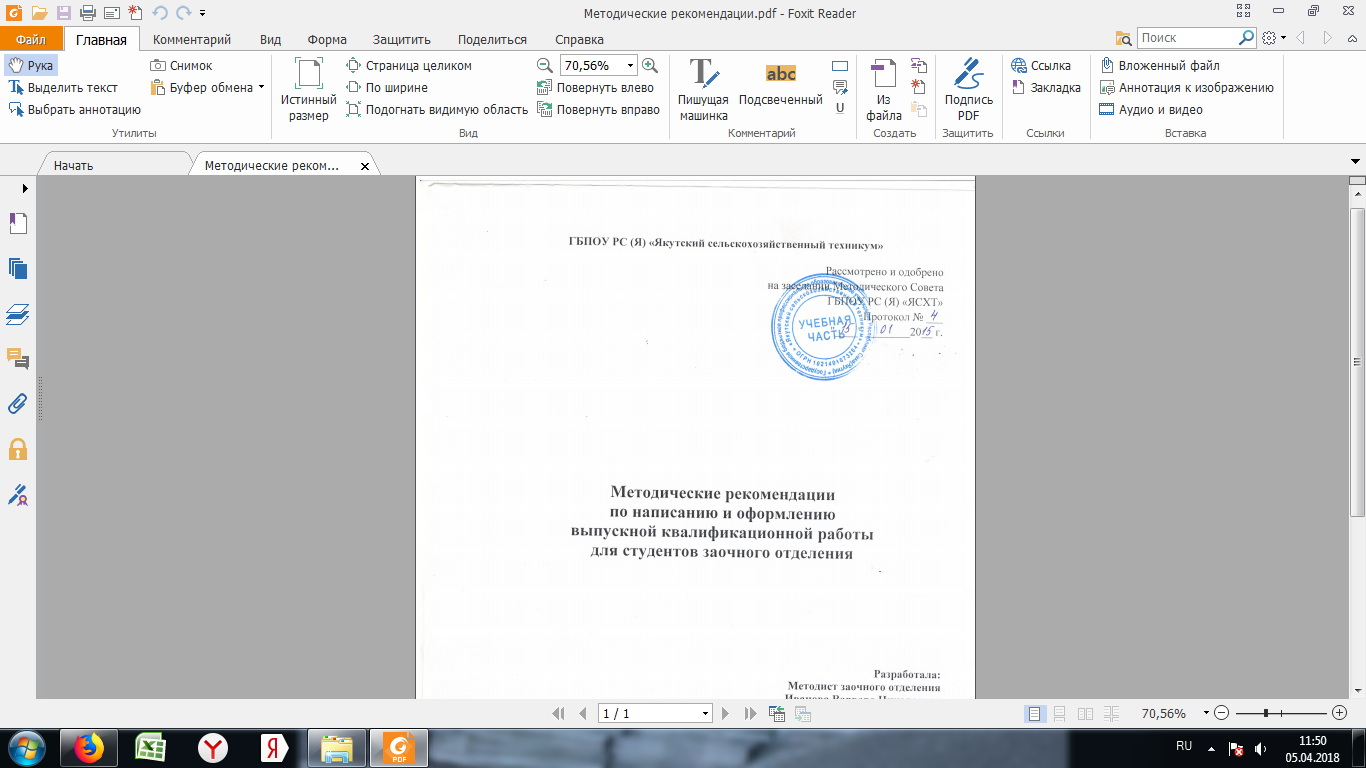 Методические рекомендации по написанию и оформлению курсовой работыдля студентов заочного отделенияЯкутск 2015ВВЕДЕНИЕНастоящие методические указания разработаны в соответствии с учебными планами по специальностям заочного обучения ГБПОУ РС (Я) «Якутский сельскохозяйственный техникум», осваивающих основные профессиональные образовательные программы ФГОС СПО. Они определяют порядок выполнения студентом, руководителем работы всех их обязанностей в процессе написания работы.В представленной вам методичке собраны материалы в помощь студенту – нормативы оформления, рекомендации по структуре  и т.д.Курсовая работа имеет статус экзамена. Оценка за курсовую работу заносится в зачетную книжку наравне с экзаменами.Курсовая работа – это настоящее научное исследование. Пишется по специальному предмету или по выбранной специализации, назначение ее в том, чтобы выявить, насколько студент овладел навыками самостоятельной научной деятельности.Выполнение курсовых работ, является частью основной профессиональной образовательной программы (ОПОП) по специальности и является обаятельным для каждого студента.Курсовая работа студента может стать составной частью (разделом, главой) выпускной квалификационной работы по данной специальности.Выполнение студентом курсовой работы по дисциплине проводится с целью:● систематизации и закрепления полученных теоретических знаний и практических умений по общепрофессиональным и специальным дисциплинам;● углубления теоретических знаний в соответствии с заданной темой;● формирования умения применять теоретические знания при решении поставленных профессиональных задач;● формирования умения использовать справочную, нормативную и правовую документацию;● развития творческой инициативы, самостоятельности, ответственности и организованности;● подготовки к итоговой государственной аттестации. В процессе курсового проектирования студент должен приобрести и закрепить навыки:● работы со специальной литературой фундаментального и прикладного характера;● систематизации, обобщения и анализа фактического материала по изучаемой проблеме;● обоснования выводов и предложений по совершенствованию рассматриваемого вопроса.Курсовая работа  по дисциплине является индивидуальной, самостоятельно выполненной работой студента. Методические указания призваны помочь студенту выбрать тему и выполнить исследование на высоком уровне.Выполнение курсовой работы  предполагает консультационную помощь со стороны преподавателя и творческое развитие студентом темы и разделов курсовой работы (проекта).Курсовая работа  выполняется и защищается в сроки, определенные учебным графиком.1. ВЫБОР ТЕМЫ КУРСОВОЙ РАБОТЫ  Тематика курсового проектирования определяется программой дисциплины.Темы курсовых работ  обсуждаются на заседании методической комиссии соответствующей специальности и утверждаются заместителем директора по учебной работе.Конкретная тематика курсовых работ должна отвечать следующим требованиям:● соответствовать задачам подготовки специалистов;● учитывать направления и проблематику современных научных исследований;● приобщать студентов к работе над проблемами, которые исследуют отдельные         преподаватели и коллектив методической комиссии в целом;● учитывать разнообразие интересов студентов в области теории и практики по избранной специальности.  Темы курсовых работ  могут определяться разными способами:1. Преподаватель определяет тему курсовой работы (проекта) студента.2. Студент сам выбирает тему, соответствующую его интересам. При этом тема должна быть согласована с руководителем курсовой работы.При выборе темы необходимо учитывать, в какой мере разрабатываемые вопросы актуальны для работодателя, обеспечены исходными данными, литературными источниками, соответствуют индивидуальным способностям и интересам студента.Не допускаются односложные формулировки тем, соответствующие названию дисциплины или темы дисциплины, констатирующего типа, носящие откровенно реферативный характер, дублирующие в какой-то степени темы курсовых работ по другим дисциплинам.2. СТРУКТУРА КУРСОВОЙ РАБОТЫ Структура курсовой работы  должна быть четкой и обоснованной, так чтобы была видна логика рассмотрения проблемы.По содержанию курсовая работа (проект) может носить теоретический или практический характер. 1. Структура курсовой работы  теоретического характера:● титульный лист;● содержание;● введение, в котором раскрываются актуальность и значение темы, формулируется цель работы;● теоретическая часть, в которой даны история вопроса, уровень разработанности проблемы в теории и практике посредством сравнительного анализа литературы;● заключение, в котором содержатся выводы и рекомендации относительно возможностей использования материалов работы;● список литературы;● приложения.2. Структура курсовой работы практического характера:● титульный лист;● содержание;● введение, в котором раскрываются актуальность и значение темы, формулируются цели и задачи работы;● основная часть, которая обычно состоит из двух разделов. В первом разделе содержатся теоретические основы разрабатываемой темы. Вторым разделом является практическая часть, которая представлена материалами судебной практики, анализом деятельности конкретной организации, расчетами, графиками, таблицами, схемами и т.п.;● заключение, в котором содержатся выводы и рекомендации относительно возможностей практического применения материалов работы;● список литературы;● приложения.2.1. Титульный листТитульный лист  должен содержать:● наименование учебного заведения,● наименование дисциплины, по которой выполняется курсовая работа;● тему работы,● код и наименование специальности, по которой обучается студент;● фамилию, инициалы руководителя работы, его подпись;● фамилию, инициалы студента, номер его учебной группы (взвода);● оценку, полученную студентом за выполнение работы и её защиту;● наименование города, в котором находится учебное заведение;● год написания работы.2.2. СодержаниеВ содержании последовательно излагаются наименования глав, разделов и подразделов  курсовой работы. При этом их формулировки должны точно соответствовать содержанию работы, быть краткими, четкими, последовательно и точно отражать её внутреннюю логику.В содержании указывают страницы, с которых начинаются каждая глава, раздел или подраздел. Страницы в работе должны быть пронумерованы. Счет нумерации страниц начинается с титульного листа, на котором номер страницы не указывается. Введение, отдельные главы, заключение, список литературы и каждое приложение должны всегда начинаться на новой странице. Текст работы должен соответствовать содержанию.2.3. Введение   Введение – это обоснование и доказательство важности рассматриваемой темы. Введение  знакомит  с существом рассматриваемого вопроса, вводит в тему.Введение к курсовой работе в обязательном порядке содержит следующие  элементы:● Определение темы работы. Необходимо привести несколько (2–3) фраз из литературы, характеризующих основные понятия темы. ● Актуальность работы. Следует обозначить существующее положение, почему именно это проблема актуальна. Обоснование может начинаться с фразы «Актуальность темы исследования обусловлена тем, что …..» или «Данная тема актуальна, так как …».● Цель работы. Цель показывает направление раскрытия  темы  работы. Выглядеть это может следующим образом: «Цель курсовой работы  исследовать…».Или «Целью данной работы является изучение (описание, определение, установление, исследование, рассмотрение, разработка, раскрытие, освещение, выявление, анализ, обобщение….● Задачи курсовой работы. Задачи – это способы достижения цели. В соответствии с основной целью следует выделить 3–4 целевые задачи, которые необходимо решить для достижения главной цели исследования. Это либо решение подпроблем, вытекающих из общей проблемы, либо задачи анализа, обобщения, выявления, обоснования, разработки, оценки отдельных аспектов общей проблемы. Каждая из задач формулируется в соответствии с главами курсовой работы. Формулируются задачи  следующим образом: «Для достижения поставленной в курсовой работе цели  решались следующие задачи:1. выявить актуальность (привлечения к юридической ответственности   за правонарушения в сфере социального обеспечения).2. рассмотреть практику применения и актуальные вопросы (юридической ответственности в праве социального обеспечения).3. разработать рекомендации по применению (санкций  за правонарушения в сфере социального обеспечения»).● Объект и предмет курсовой работы. Объект – это процесс или явление, порождающие проблемную ситуацию и избранные для изучения. У разных наук может быть один объект, но разные предметы.  Предмет более узок и конкретен. Благодаря его формулированию в курсовой работе из общей системы, представляющей объект исследования, выделяется часть системы или процесс, протекающий в системе, являющийся непосредственным предметом исследования. Для нашего примера это выглядит примерно так: «Объектом курсового исследования являются…. Предмет исследования – (например: нормы права, купля-продажа, лесные пожары…).● Обзор используемых источников информации. Здесь перечисляются источники, которые использовались для написания своей работы. «Теоретической основной курсовой  работы послужили исследования отечественными  ученными вопросов применения санкций в сфере социального обеспечения. Среди российских ученых можно назвать … (Захарова  М.Л., Тучкову Э.Г., Лушникову М. В., Лушникова А. М., Васильеву Ю.В., Гусеву Т.С. и  других авторов). Нормативную базу исследования составили: (Конституция Российской Федерации, Федеральные законы регулирующих правоотношение субъектов, Уголовный кодекс РФ, Кодекс об административных правонарушениях, Трудовой кодекс РФ, Гражданский кодекс РФ и иные нормы права).  Практическая часть работы выполнялась на основании (каких документов…).● Структура работы. В данном элементе указывается, из скольких глав состоит работа,  дается их краткая характеристика. Курсовой проект состоит из введения, двух глав, и заключения.2.4. Основная часть курсовой работы Теоретическая часть должна содержать анализ состояния изучаемой проблемы на основе обзора научной, научно-информационной, учебной и справочной литературы. Представленный материал должен быть логически связан с целью работы. В параграфах теоретической части необходимо отражать отдельные части проблемы и завершать их выводами Эта часть включает в себя содержание нескольких (не менее двух) глав. В первой главе необходимо: ● определить сущность исследуемого вопроса, т.е. установить, в чем главная цель реализации рассматриваемой проблемы в деятельности организации и какие процессы (организационные, экономические, социальные) составляют основу данного вопроса;● определить состав и краткое содержание принципов и методов реализации изучаемой проблемы на практике;● дать характеристику степени проработанности темы в литературных источниках (монографиях, журнальных и газетных статьях, материалах конференций и т.п.), что в итоге должно выразиться в достаточно полном перечне литературы, приведенном в конце курсовой работы (проекта).В данной главе необходимо указать, какое место занимает рассматриваемая проблема в соответствующей области знаний; какой опыт (как положительный, так и негативный) накоплен по данной проблеме в нашей стране и за рубежом.При разработке данной и последующих глав курсовой работы (проекта) следует иметь в виду, что те материалы по выбранной теме, которые содержатся в лекциях по дисциплине, должны восприниматься студентом как уже известные истины, и не подлежат описанию. Вторая глава должна содержать подробное изучение, анализ объекта, темы работы. В ней желательно использовать примеры и факты из практики, иллюстрирующие применение теоретических знаний в жизни. Автором обязательно должна быть изложена своя точка зрения, собственные предложения.При выполнении данного этапа должен быть указан способ получения информации (или исходных данных для расчета), позволяющей оценить фактическое состояние проблемы.При анализе современного состояния проблемы в организации необходимо выполнить:1. Предварительное изучение объекта исследования, т.е. необходимо определить и зафиксировать особенности объекта исследования, к условиям которого будет привязываться проектная часть работы. 2. Анализ практических материалов и охарактеризовать степень достижения целей (или давать ответ на вопрос: достигается данная цель или нет). 3. Исходя из характеристики современного состояния проблемы, а также на основании краткого анализа направлений ее развития за определенный период времени необходимо сформулировать прогнозную оценку ситуаций: к каким последствиям (негативным или позитивным) приведет дальнейшее развитие рассматриваемой проблемы в том или ином направлении.4. В тезисной форме следует подвести общий итог, характеризующий современное состояние проблемы, тенденции ее развития, нерешенность ряда методических вопросов, как в теоретических разработках, так и в практических материалах.2.5. ЗаключениеЗаключение должно содержать итоги работы, важнейшие выводы, к которым пришел автор работы;  в нем даются сведения о  практической значимости работы, возможности внедрения ее результатов и дальнейших перспективах исследования темы. Важнейшее требование к заключению – его краткость и обстоятельность; в нем не следует повторять содержание введения и основной части работы. В целом заключение должно давать ответ на следующие вопросы.1. С какой целью автором предпринято данное исследование?2. Что сделано автором в процессе данного исследования?3. К каким выводам пришел автор?2.6. Список использованной литературыСписок литературы – библиографический список, который состоит из библиографических записей, оформляют в соответствии с требованиями ГОСТ 7.802000 «Библиографическая запись. Заголовок. Общие требования и правила составления», ГОСТ 7.822001 «Библиографическая запись. Библиографическое описание электронных ресурсов. Общие требования и правила составления», ГОСТ 7.12003 «Библиографическая запись. Библиографическое описание. Общие требования и правила составления».В библиографии перечисляются не только те нормативно – правовые акты и литература, на которые автор ссылается в текстовой части работы, но и те, которые автор изучил в ходе исследования и подготовки к написанию работы.Библиография состоит из трех частей: списка нормативно – правовых актов, списка научной литературы и списка сайтов в Интернете. Библиографический список помещают после основной части работы перед приложениями.При составлении библиографического списка необходимо соблюдать определенную последовательность в перечислении библиографических записей. Для студенческих работ наиболее приемлемыми являются алфавитный и систематический (по видам источников) библиографические списки.При любом способе группировки библиографических записей в начале библиографического  списка всегда размещают официальные и нормативные документы (Федеральные законы, Указы Президента, постановления, положения, приказы и т. д.). Внутри группы однотипных документов библиографические записи можно располагать по алфавиту либо по хронологии. Сведения о нормативных документах и статьях из периодических изданий приводят с обязательным указанием источника опубликования. В конце библиографического списка приводят описания источников на иностранных языках. Для написания курсовой работы предпочтительно использовать издания последних 5 лет.2.7. ПриложенияИногда различные таблицы, графики, схемы и т.п. даются в виде приложений. Приложения помещаются после списка использованной литературы. Каждое приложение следует начинать с новой страницы, оно должно иметь тематический заголовок и в правом верхнем углу надпись «Приложение». Если приложений несколько, то в каждом указывают его порядкового номер: «Приложение 1», «Приложение 2» и т.д (см. Приложение 6). Объем приложений не включается в обязательное количество страниц курсовой работы.3. ПОРЯДОК ВЫПОЛНЕНИЯ И ПРАВИЛА ОФОРМЛЕНИЯ КУРСОВОЙ РАБОТЫ (ПРОЕКТА)Работу следует начинать с подбора литературы по теме исследования. Здесь студенту необходимо обратиться к справочно-поисковому аппарату библиотеки. Составной его частью являются справочные издания: энциклопедии, словари, справочники, статистические сборники.Необходимо различать библиографическую информацию (где, в каких источниках содержатся нужные сведения) и собственно научную – о самом содержании уже известных знаний.При написании курсовой работы (проекта) следует просмотреть журналы, а также ознакомиться с обзорами литературы по определенным темам.Тематические указатели статей за год печатаются в последних номерах журналов.В результате сбора информации по теме исследования должны быть получены следующие сведения:1. Кто и где (какие исследователи, и в каких научных центрах) уже работал и работает по теме исследования?2. Где опубликованы результаты этой работы (в каких конкретно источниках)?3. В чем конкретно они состоят?Как показала практика руководства курсовыми работами, для написания обзора по теме исследования необходимо использовать не менее 5 источников. Курсовая работа  может быть иллюстрирована таблицами, схемами, графиками, диаграммами и другими материалами, которые размещаются по тексту работы или в виде приложений. Все эти материалы должны иметь номер, подпись (название), возможно краткое пояснение, расшифровку сокращений. В таблицах и графиках указывают единицы измерения. Текст курсовой работы по объему должен быть не менее 20-25 страниц, оформленных на компьютере в текстовом процессоре Microsoft Word. Обычно текст рукописи распечатывается на одной стороне стандартного листа белой бумаги (формат А4). Для текстов, выполненных на ПК, выбирается шрифт Times New Roman 14 пт. Междустрочный интервал – полуторный. Необходимо оставить поля вокруг текста с помощью команды Файл/Параметры страницы. Размер левого поля рекомендуется установить левое - 30 мм; правое - 10 мм; верхнее - 15 мм; нижнее 20 мм.Страницы работы нумеруют (Вставка/Номера страниц), начиная с третьей. Цифру, обозначающую порядковый номер страницы, ставят вверху листа в середине страницы.Текст основной части курсовой работы делят на главы и параграфы. Главы должны иметь порядковую нумерацию и обозначаться арабскими цифрами. Введение и заключение не нумеруются. параграфы нумеруются арабскими цифрами в пределах каждой главы. Номер раздела состоит из номера главы и параграфа, разделенных точкой. Наименование глав записывают в виде заголовков строчными буквами (кроме первой прописной) жирным шрифтом, по центру строки, например:ВведениеГлава 1. Социальное обеспечение в Российском законодательствеРабота должна быть написана логически последовательно, литературным языком. Не следует употреблять как излишне пространных и сложно построенных предложений, так и чрезмерно кратких, лаконичных фраз, слабо между собой связанных, допускающих двойное толкование и т.п.Не рекомендуется вести изложение от первого лица единственного числа: «я наблюдал», «я считаю», «по моему мнению» и т.п. Корректнее использовать местоимение «мы», но желательно обойтись и без него. Допускаются обороты с сохранением первого лица множественного числа, в которых исключается местоимение «мы», т.е. фразы строятся с употреблением слов «наблюдаем», «устанавливаем», «имеем». Можно использовать выражения: «на наш взгляд», «по нашему мнению», однако предпочтительнее писать «по мнению автора» (курсовой работы) или выражать ту же мысль в безличной форме: «изучение опыта работы предприятия свидетельствует о том, что...», «на основе выполненного анализа можно утверждать...», «проведенные исследования подтвердили...» и т.п.В курсовой работе должно быть соблюдено единство стиля изложения, обеспечена орфографическая, синтаксическая и стилистическая грамотность в соответствии с нормами современного русского языка.4. ПРОЦЕДУРА ЗАЩИТЫ И ОЦЕНКА КУРСОВЫХ РАБОТК защите допускаются только курсовые работы, оформленные в строгом соответствии с изложенными выше требованиями. За содержание и оформление курсовой работы (проекта), принятые в ней решения, правильность всех данных и сделанные выводы отвечает студент - автор курсовой работы.Подведение итогов подготовки курсовой работы  включает следующие этапы:● сдачу курсовой работы  на проверку руководителю; ● доработку курсовой работы  с учетом замечаний руководителя;● сдачу готовой  курсовой работы на защиту;● защиту курсовой работы.Срок сдачи готовой  курсовой работы  определяется учебным графиком.Срок доработки курсовой работы (проекта) устанавливается руководителем с учетом сущности замечаний и объема необходимой доработки.Выполненная курсовая работа подписывается студентом и представляется на защиту.График защиты курсовых работ  помещается преподавателем на доске объявлений.Защита курсовой работы, как правило, должна проводиться публично в присутствии группы.Руководитель  работы  определяет требования к содержанию и продолжительности доклада при защите, устанавливает регламент для оппонентов.Защита курсовой  работы, как правило, состоит в коротком (7 минут) докладе студента с демонстрацией презентации, выполненной в PowerPoint, и ответах на вопросы по существу работы (проекта). Выполнение презентации обязательно для каждого студента.Курсовые  работы, имеющие творческий характер и представляющие практический интерес, могут быть представлены на конкурс научных работ.При выставлении итоговой оценки руководитель курсовой работы (проекта) учитывает не только ее содержание, но и степень самостоятельности работы студента, что отмечается в рецензии.Рецензия на курсовую работу должна отражать:● актуальность темы;● глубину изучения специальной литературы;● объективность методов исследования и достоверность результатов;● обоснованность выводов;● стиль и оформление работы;● предложения и выводы.Курсовая работа оценивается по пятибалльной системе. Оценка записывается в ведомость группы, в журнал учебных занятий группы, а положительная оценка ставится в зачетную книжку и удостоверяется подписью руководителя.